Modello ALL. C OFFERTA TECNICA – SUB CRITERIO C5SERVIZIO DI CENTRALINO E DI PULIZIA GIORNALIERA E PERIODICA DEGLI UFFICI, DEGLI SPAZI COMUNI E SPAZZATURA DEGLI SPAZI ESTERNI PRESSO GLI IMMOBILI E LE AREE PORTUALI DI CAGLIARI – CODICE CIG 85613780A1– Importo a base d’asta € 872.000,00 oltre IVA – RUP Ing. Alessandra SalvatoOFFERTA TECNICA : PIANO  GESTIONALE DEL SERVIZIOCRITERIO C – SUBCRITERIO C5Il/la sottoscritto/a: _________________________________________ CF _______________________nato/a (luogo e data di nascita): ________________________________________________________residente in ______________________________________________________ Prov. _____________  Via/p.zza  __________________________________________________________________________in qualità di: ___________________________________________  della Ditta ___________________ __________________________________________________________________________________con sede in  ______________________________________________________ Prov. _____________ Via/p.zza  __________________________________________________________________________C.F.: _____________________________________ partita IVA  ________________________________fax ________________________ tel _____________________________________________________ e-mail _____________________________________________________________________________PEC  _______________________________________________________________________________ai fini dell’attribuzione dei punteggi per l’offerta tecnica, come esplicitato nel Capitolato Speciale d’Appalto facente parte integrante dei documenti di gara della presente procedura di affidamento, offre i seguenti servizi e le seguenti forniture:Criterio C. Riduzione dell'impatto ambientale [Valutazione tabellare]Sub criterio C5: Utilizzo di prodotti in microfibra per lavaggio e detersione superfici-	Si impegna ad impiegare esclusivamente prodotti in microfibra per il lavaggio dei pavimenti, delle pareti e altre superfici fisse, dei servizi sanitari e delle finestre e altre superfici lucide. Allega pertanto al presente PIANO GESTIONALE DEL SERVIZIO l'elenco dei prodotti in microfibra che intende utilizzare per l’esecuzione dei servizi di pulizia in appalto nell’ALL. G – PRODOTTI IN MICROFIBRA.-	Non impiegherà esclusivamente prodotti in microfibra per il lavaggio dei pavimenti, delle pareti e altre superfici fisse, dei servizi sanitari e delle finestre e altre superfici lucide.       Firma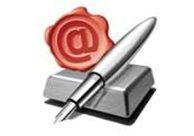 Il presente ALLEGATO C5 – OFFERTA TECNICA – PIANO  GESTIONALE DEL SERVIZIO CRITERIO C sub criterio C5  è composto di n. _______ pagine.